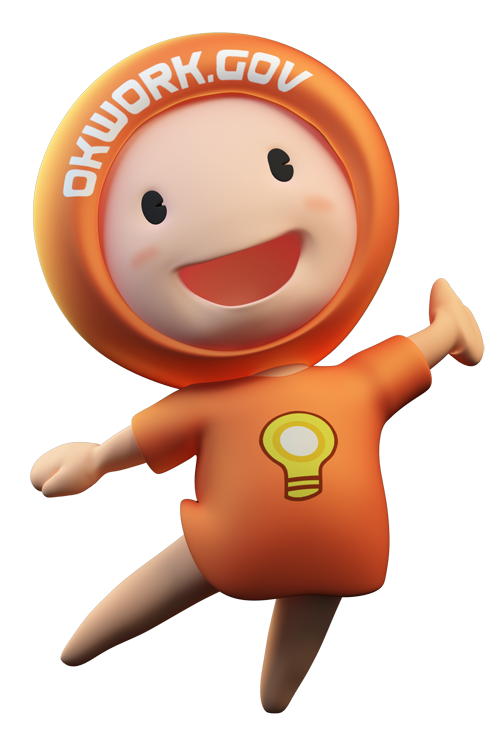 小資創業向錢衝                創業研習班開跑囉!報名資格：有意創業、有初步確定創業、初創事業者上課地點：臺北市政府勞動局【勞工教室】           (臺北市萬華區艋舺大道101號6樓)課程內容：請參閱課程表報名方式：請連結台北就業大補帖 https://www.okwork.taipei報名時間：自1月23日上午9點開始，額滿為止。報名及上課須知/請與主辦單位配合：每場次研習班為三日課程，未能全程參與者，無法核給【創業研習班上課證明】，敬請配合。課程採網路報名，上課當日不接受現場報名。報名成功者，若確定無法到課，請於上課前來電取消；網路報名未出席者，1年內不受理網路報名。為維持學員上課品質及尊重講師授課，請準時入場，以免影響課程進行。課程中非經講師同意，請勿錄音、錄影。學員若欲公佈訊息，內容應先與主辦單位溝通，請勿於課堂上逕自宣告。 學員若遇有他人收集或集結聯絡電話及電子信箱等情事，請慎重考量後再行決定可否給予個人資料。                            主辦單位：臺北市就業服務處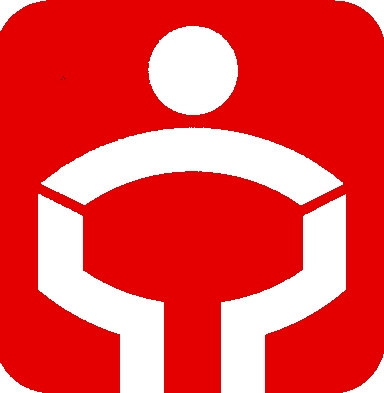                             詢問電話：(02)2308-5230107年度臺北市就業服務處【創業研習班】課程表第1場次【創業研習班】課程表107年度臺北市就業服務處【創業研習班】課程表第1場次【創業研習班】課程表107年度臺北市就業服務處【創業研習班】課程表第1場次【創業研習班】課程表一、上課日期：2月26、27日、3月1日(週一、週二、週四)一、上課日期：2月26、27日、3月1日(週一、週二、週四)一、上課日期：2月26、27日、3月1日(週一、週二、週四)二、上課地點：臺北市政府勞動局勞工教室(萬華區艋舺大道6樓)二、上課地點：臺北市政府勞動局勞工教室(萬華區艋舺大道6樓)二、上課地點：臺北市政府勞動局勞工教室(萬華區艋舺大道6樓)三、上課人數：100  人三、上課人數：100  人三、上課人數：100  人四、報名及上課須知：請參考背面說明四、報名及上課須知：請參考背面說明四、報名及上課須知：請參考背面說明2月26日(週一)     08:30-09:00報      到2月26日(週一)     08:30-09:00報      到2月26日(週一)     08:30-09:00報      到時數課程名稱/講師課程內容09:00-12:00
(3小時）《創業面面觀》董希玲講師提供正確的創業觀念、商機選擇、創業準備、適性評量、創業資源介紹、風險評估、市場趨勢和成功經營要素，及政府各項創業資源介紹等   12:00-13:00                               午  餐  時  間                               12:00-13:00                               午  餐  時  間                               12:00-13:00                               午  餐  時  間                            13:00-16:50
(4小時)《企業經營贏的策略》鄧永宗講師企業營運篇：企業策略規劃、品牌價值經營、產品有效定位、顧客關係管理16:50-17:00                                意   見   交  流16:50-17:00                                意   見   交  流16:50-17:00                                意   見   交  流2月27日(週二)      08:30-09:00報      到2月27日(週二)      08:30-09:00報      到2月27日(週二)      08:30-09:00報      到時數課程名稱/講師課程內容09:00-12:00
(3小時）《創業法令停看聽》朱建州講師最新勞動法令規定（勞基法、就保法等）、工商登記、稅務法規與商業法規解析及應用等    12:00-13:00                              午   餐   時   間                                12:00-13:00                              午   餐   時   間                                12:00-13:00                              午   餐   時   間                            13:00-16:50
(4小時)《企業行銷與顧客關係》黃茂景講師消費心理學、產品定位、價格/促銷/通路策略、人脈經營、媒體關係、顧客關係等    16:50-17:00                              意   見   交   流    16:50-17:00                              意   見   交   流    16:50-17:00                              意   見   交   流3月1日(週四)      08:30-09:00報      到3月1日(週四)      08:30-09:00報      到3月1日(週四)      08:30-09:00報      到時數課程名稱/講師課程內容09:00-12:00
(3小時）《大數據分析—掌握顧客消費新利器》楊政達講師數位、網路工具及平台應用、資訊管理、提升經營效能、共享經濟的創業風潮等    12:00-13:00                              午  餐   時  間                                12:00-13:00                              午  餐   時  間                                12:00-13:00                              午  餐   時  間                            13:00-16:40
(4小時)《務實的創業企畫藍圖》林志名講師創業前應注意的事項及觀念與態度、政府補助計畫書審核要件、貸款計畫書審查重點、計畫書撰寫重點與常見錯誤解說    16:50-17:00                          結 業 頒 發 研 習 證 明    16:50-17:00                          結 業 頒 發 研 習 證 明    16:50-17:00                          結 業 頒 發 研 習 證 明